          ҠАРАР                                                                       РЕШЕНИЕ  08 ноябрь 2016 йыл                        №70                       08 ноября 2016 годаОб утверждении программы комплексного развитиятранспортной  инфраструктуры сельского поселения Кунгаковский сельсовет на 2016 – 2020 годы ис перспективой до 2032 года       В целях разработки комплекса мероприятий,  направленных на повышение надежности, эффективности и экологичности работы объектов транспортной нфраструктуры, расположенных на территории сельского поселения Кунгаковский сельсовет, руководствуясь пунктом 5 части 1 статьи 14 Федерального закона от 06.10.2003г №131-ФЗ "Об общих принципах организации местного самоуправления в Российской Федерации",  пунктом 4 части 1 статьи 6, статьей 33 Устава сельского поселения Кунгаковский сельсовет, Совет сельского поселения Кунгаковский сельсовет муниципального района Аскинский район Республики Башкортостан РЕШИЛ:1. Утвердить Программу комплексного развития транспортной  инфраструктуры сельского поселения Кунгаковский сельсовет на 2016 – 2020 годы  и с перспективой до 2032 года (прилагается).2. Настоящее решение обнародовать путем размещения на официальном сайте сельского поселения Кунгаковский сельсовет  www. kungak04sp.ru  и на информационном стенде в здании Администрации СП Кунгаковский сельсовет по адресу: д. Кунгак, ул.Молодёжная, д.4.3. Контроль исполнения настоящего решения возложить на постоянную комиссию Совета сельского поселения Кунгаковский сельсовет муниципального района Аскинский район Республики Башкортостан по бюджету, налогам, вопросам муниципальной собственности,   развитию предпринимательства, земельным вопросам, благоустройству и экологии.Заместитель председателя Совета сельского поселения Кунгаковский сельсовет муниципального района Аскинский район Республики Башкортостан		                  Н.Р.Сабитов	Приложение к решению Совета сельского поселения  Кунгаковский сельсовет МР Аскинский район РБот  08 ноября  2016 года  № 70ПРОГРАММАкомплексного развитиятранспортной  инфраструктуры сельского поселенияКунгаковский сельсоветМуниципального района Аскинский район Республики Башкортостан на 2016 – 2032 годыд.Кунгак2016 годСОДЕРЖАНИЕВведение 1. ПАСПОРТ ПРОГРАММЫ2. Характеристика существующего состояния транспортной инфраструктуры  сельского поселения Кунгаковский сельсовет.  3. Прогноз транспортного спроса, изменения объемов и характера передвижения населения и перевозов грузов  на территории.4.Анализ современной обеспеченности объектами транспортной инфраструктуры.5. Принципиальные варианты развития и оценка по целевым показателям развития транспортной инфраструктуры.6.  Механизм реализации Программы и контроль за ходом ее выполнения. 7. Оценка эффективности реализации Программы.ВВЕДЕНИЕПрограмма комплексного развития транспортной инфраструктуры сельского поселения Кунгаковский сельсовет на период с 2016 по  2032 года разработана в соответствии с Федеральным законом от 30.12. 2012 № 289-ФЗ « О внесении изменений в Градостроительный кодекс Российской Федерации и отдельные законодательные акты Российской Федерации» на основании следующих документов:      Программа определяет основные направления развития транспортной инфраструктуры  сельского поселения, в том числе, социально- экономического и градостроительного поселения, транспортного спроса, объемов и характера передвижения населения и перевоза грузов по видам транспорта, уровня автомобилизации, параметров дорожного движения, показателей безопасности дорожного движения,  негативного воздействия транспортной инфраструктуры на окружающую среду и здоровье населения.Основу Программы составляет система программных мероприятий по различным направлениям развития транспортной  инфраструктуры сельского поселения. Данная Программа ориентирована на устойчивое развитие сельского поселения и в полной мере соответствует государственной политике реформирования транспортного комплекса Российской Федерации.Цели и задачи  программы – развитие транспортной инфраструктуры поселения, сбалансированное и скоординированное с иными сферами жизни деятельности, формирование условий для социально- экономического развития, повышение безопасности, качество эффективности транспортного обслуживания населения, юридических лиц и индивидуальных предпринимателей, осуществляющих экономическую деятельность, снижение негативного воздействия транспортной инфраструктуры на окружающую среду поселения.ПАСПОРТ ПРОГРАММЫХарактеристика существующего состояния транспортной инфраструктуры сельского поселения Кунгаковский сельсовет  Территория сельского поселения расположена в северо-восточной части  Аскинского района Республики Башкортостан. Общая площадь составляет 3324 га. В состав сельского поселения входят деревни Кунгак, Ключевой Лог, Ташлыкуль. Сельское поселение с юго-запада  граничит  землями сельского поселения Урмиязовский сельсовет, с юга – землями сельского поселения Султанбековский сельсовет, с юго-востока – землями сельского поселения Усть-Табасский сельсовет, с запада – землями Пермского края, с востока – землями Свердловской области. Связь сельского поселения со столицей республики осуществляется по автомобильной дороге Аскино-Уфа.Внешние связи сельского поселения поддерживаются круглогодично автомобильным транспортом. Расстояние от д. Кунгак до административного центра района с. Аскино по автодороге – 60 км. Ближайшая железнодорожная станция Чернушка расположена в 150 км.Сооружения и сообщения речного, воздушного и железнодорожного транспорта в сельском поселении отсутствуют. Автомобильный транспортВ настоящее время внешние связи сельского поселения Кунгаковский сельсовет поддерживаются транспортной сетью автомобильных дорог общего пользования местного значения. Транспортная инфраструктура – это единая система транспортных связей и сооружений, обеспечивающих потребности населенных пунктов в грузовых и пассажирских перевозках. Существующая транспортная сеть сельского поселения представлена автодорогами местного значения. Транспортная связь населенного пункта с административным центром сельского поселения осуществляется в юго-западном направлении по автодороге районного значения Кунгак-Аскино с твердым покрытием, в юго – западном направлении по автодороге  Кунгак-Ключевой Лог, в северо-восточном направлении по автодороге Кунгак- Верхний Кунгак.Движение рейсовых автобусов не осуществляется.Ближайшая железнодорожная станция – Чернушка в 150 км.Одной из основных проблем автодорожной сети сельского поселения является то, что большая часть автомобильных дорог общего пользования местного значения не соответствует требуемому техническому уровню.Прогноз транспортного спроса, изменения  объемов и характера передвижения населения и перевозов груза на территории поселения. В состав СП Кунгаковский сельсовет входят 4 населенных пункта. Таблица 1. Расстояния между д. Кунгак и населенными пунктами.Населенные пункты СП Кунгаковский сельсовет сформированы застройкой усадебного типа с нечетко выраженной прямоугольной структурой улично-дорожной сети, обусловленной природным и историческим факторами.Основными транспортными артериями в сельском поселении  являются главные улицы и основные улицы в жилой застройке. Основные маршруты движения грузовых автомобилей в населенных пунктах на сегодняшний день проходят по дорогам местного значения, а также по центральным улицам. Интенсивность грузового транспорта незначительная. Транзитное движение транспорта осуществляется через все населенные пункты.Таблица 2. Перечень автомобильных дорог общего пользования местного значения, в границах СП Кунгаковский сельсовет.Таблица 3. Общие данные по уличной и дорожной сети в пределах МО.В результате анализа улично-дорожной сети СП Кунгаковский сельсовет выявлены следующие причины, усложняющие работу транспорта:неудовлетворительное техническое состояние поселковых улиц и дорог;недостаточность ширины проезжей части;значительная протяженность грунтовых дорог;отсутствие дифференцирования улиц по назначению;отсутствие искусственного освещения;отсутствие тротуаров, необходимых для упорядочения движения пешеходов;отсутствие асфальтобетонного покрытия.                                                                                                                                                                                                          Анализ современной обеспеченности объектами транспортной нфраструктурыНа территории сельского поселения Кунгаковский сельсовет муниципального района Аскинский район Республики Башкортостан объекты транспортной инфраструктуры отсутствуют.Уровень автомобилизации в сельском поселении на 2016 год составил 93 легковых автомобилей на 1000 жителей и имеет дальнейшую тенденцию к росту. Требования к обеспеченности легкового автотранспорта автозаправочными станциями (АЗС), станциями технического обслуживания (СТО) и местами постоянного хранения индивидуальных легковых автомобилей обозначены в СП 42.13330.2011 «Градостроительство. Планировка и застройка городских и сельских поселений. Актуализированная редакция СНиП 2.07.01-89», так:- согласно п. 11.27, потребность в АЗС составляет: одна топливораздаточная колонка на 1200 легковых автомобилей;- согласно п. 11.26, потребность в СТО составляет: один пост на 200 легковых автомобилей;- согласно п. 11.19, общая обеспеченность закрытыми и открытыми автостоянками для постоянного хранения автомобилей должна составлять 90% расчетного числа индивидуальных легковых автомобилей.Исходя из общего количества легковых автомобилей, нормативных требований и наличия объектов дорожного сервиса, видно, что в настоящее время поселение не обеспечено:- СТО - мощностью один пост;- АЗС - мощностью одна топливораздаточная колонка.Размещение гаражей на сегодняшний день не требуется, так как дома в жилой застройке имеют приусадебные участки, обеспечивающие потребность в местах постоянного хранения индивидуальных легковых автомобилей.Принципиальные варианты развития и оценка по целевым показателям развития транспортной инфраструктурыВ связи с увеличением территорий под строительство индивидуального жилья увеличится транспортная нагрузка на улично-дорожную сеть.Проектные решения по развитию сети внешних автодорог заключаются в проведении ремонтных мероприятий автодорог местного значения, обеспечивающих поселки устойчивыми внутренними и внешними транспортными связями.  В соответствии со Схемой территориального планирования Аскинского района, с целью создания условий для устойчивого и безопасного функционирования транспортного комплекса на территории  сельского поселения Кунгаковский сельсовет муниципального района Аскинский район Республики Башкортостан  предусмотрено:- ремонт автомобильных дорог общего пользования местного значения д. Кунгак по улицам: Советская, Октябрьская, Молодежная, Горная, Мира, Дружбы  протяженностью 8,235 км; - ремонт автомобильных дорог общего пользования местного значения д. Ташлыкуль по улице Каменная  протяженностью 0,75 км; - ремонт автомобильной  дороги общего пользования местного значения д. Ключевой Лог  по улице Ключевая протяженностью 2,016 км. Механизм реализации  Программы и контроль за ходом ее выполненияРеализация Программы осуществляется администрацией сельского поселения Кунгаковский сельсовет муниципального района Аскинский район Республики Башкортостан. Для решения задач Программы предполагается использовать средства республиканского бюджета, средства местного бюджета. 	В рамках реализации данной Программы в соответствии со стратегическими приоритетами развития сельского поселения Кунгаковский сельсовет муниципального района Аскинский район Республики Башкортостан, генеральным планом, основными направлениями сохранения и развития инженерной инфраструктуры будет осуществляться мониторинг проведенных мероприятий и на основе этого осуществляться корректировка мероприятий Программы.Исполнителем  Программы являются администрация сельского поселения Кунгаковский сельсовет муниципального района Аскинский район Республики Башкортостан.  Контроль за реализацией Программы осуществляет администрация сельского поселения  Кунгаковский сельсовет муниципального района Аскинский район Республики Башкортостан.Изменения в Программе и сроки ее реализации, а также объемы финансирования из местного бюджета могут быть пересмотрены администрацией сельского поселения  Кунгаковский сельсовет муниципального района Аскинский район Республики Башкортостан  по ее инициативе или по предложению организаций в части изменения сроков реализации и мероприятий Программы.Оценка эффективности реализации ПрограммыВ результате реализации Программы предполагается:1. развитие транспортной инфраструктуры;2. развитие транспорта общего пользования;3.  развитие сети дорог поселения;  4. снижение негативного воздействия транспорта  на окружающую среду и здоровья населения;5. повышение безопасности дорожного движения.Приложение 1комплексного развития транспортной  инфраструктуры сельского поселения  Кунгаковский сельсовет муниципального района Аскинский район Республики Башкортостанна 2016-2032 годы  ПЕРЕЧЕНЬ ПРОГРАММНЫХ МЕРОПРИЯТИЙБАШКОРТОСТАН РЕСПУБЛИКАҺЫ АСҠЫН РАЙОНЫМУНИЦИПАЛЬ РАЙОНЫНЫҢҠӨНГӘК АУЫЛ СОВЕТЫАУЫЛ БИЛӘМӘҺЕ СОВЕТЫ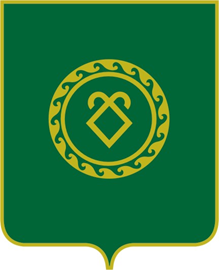 СОВЕТ СЕЛЬСКОГО ПОСЕЛЕНИЯ КУНГАКОВСКИЙ СЕЛЬСОВЕТ МУНИЦИПАЛЬНОГО РАЙОНААСКИНСКИЙ РАЙОНРЕСПУБЛИКИ БАШКОРТОСТАН-   Федеральный закон от 06 октября 2003 года № 131-ФЗ «Об общих принципах организации местного самоуправления в Российской Федерации»;-   поручение Президента Российской Федерации от 17 марта 2011 года Пр-701;-   постановление Правительства Российской Федерации от 14  июня 2013 года N 502 «Об утверждении требований к программам комплексного развития систем коммунальной инфраструктуры поселений, городских округов».НаименованиеПрограмма комплексного развития транспортной   инфраструктуры  сельского поселения Кунгаковский сельсовет на 2016 – 2032 годы (далее – Программа)Разработчик ПрограммыАдминистрация  сельского поселения Кунгаковский сельсовет муниципального района Аскинский район Республики БашкортостанОтветственный исполнитель ПрограммыАдминистрация  сельского поселения Кунгаковский сельсовет муниципального района Аскинский район Республики БашкортостанСоисполнители ПрограммыОрганизации  транспортного обслуживанияЦель ПрограммыРазвитие транспортной инфраструктуры, сбалансированное развитие и скоординированное с иными сферами жизнедеятельности поселения  Задачи ПрограммыОсновными задачами Программы являются:-формирование условий для социально- экономического развития,- повышение безопасности, качество эффективности транспортного обслуживания населения, юридических лиц и индивидуальных предпринимателей, осуществляющих экономическую деятельность ,- снижение негативного воздействия транспортной инфраструктуры на окружающую среду поселения.Целевые показателиТехнико- экономические, финансовые и социально-экономические показатели развития транспортной инфраструктуры, включая показатели безопасности, качество эффективности и эффективности транспортного обслуживания населения и субъектов экономической деятельности.Срок и этапы реализации ПрограммыПериод реализации Программы с 2016  по 2032 годы.Объемы требуемых капитальных вложенийФинансовое обеспечение мероприятий Программы осуществляется за счет:-средств республиканского бюджета;-средств бюджета сельского в рамках муниципальных  программ. Финансирование из бюджета СП ежегодно уточняется при формировании бюджета на очередной финансовый год. Показатели финансирования подлежат уточнению с учетом разработанной проектно-сметной документации и фактического выделения средств из бюджетов всех уровней.Ожидаемые результаты реализации ПрограммыВ результате реализации Программы предполагается:1. развитие транспортной инфраструктуры :2. развитие транспорта общего пользования:3.  развитие сети дорог поселения  4. Снижение негативного воздействия транспорта  на окружающую среду и здоровья населения.5. Повышение безопасности дорожного движения.Населенные пунктыРасстояние до д. Кунгак, кмд. Кунгакбаш5д. Ключевой Лог5д. Ташлыкуль11№Наименование автомобильных дорогПротяженность, кмПрисваиваемые идентификационные номерад. Кунгакд. Кунгакд. Кунгакд. Кунгак1автомобильная дорога по ул. Советская2,59380-604 ОП МР 80-3042автомобильная дорога по ул. Октябрьская1,83480-604 ОП МР 80-3053автомобильная дорога по ул. Горная0,54280-604 ОП МР 80-3064автомобильная дорога по ул. Дружбы0,13680-604 ОП МР 80-3075автомобильная дорога по ул. Молодёжная1,11580-604 ОП МР 80-3086автомобильная дорога по ул. Мира0,33880-604 ОП МР 80-3097автомобильная дорога от СКЦ до остановки0,92980-604 ОП МР 80-3108автомобильная дорога от конторы до ул.Мира0,74880-604 ОП МР 80-311 Итого по   д. Кунгак8,235д.Ключевой Логд.Ключевой Логд.Ключевой Логд.Ключевой Лог9автомобильная дорога по ул. Ключевая2,01680-604 ОП МР 80-313Итого по д.Ключевой Лог2,016д. Ташлыкульд. Ташлыкульд. Ташлыкульд. Ташлыкуль10автомобильная дорога по ул. Каменная0,7580-604 ОП МР 80-312Итого по д. Ташлыкуль0,75№ПоказателиЕд. изм.Данные на 2016 г.1Общее протяжение уличной сетикм11,0012Общая площадь уличной сетитыс. м23Плотность улично-дорожной сетикм/км24Площадь застроенной территориикм2№п/пНаименование мероприятияЦели реализации мероприятийИсточники финансирования, тыс. руб.№п/пНаименование мероприятияЦели реализации мероприятийИсточники финансирования, тыс. руб.201620172018201920201Приобретение материалов, ремонт дорогУлучшение транспортной инфраструктурыРеспубликанский бюджет3503503503503501Приобретение материалов, ремонт дорогУлучшение транспортной инфраструктурыбюджет  сельского поселения000002разработка проектно-сметной документацииПодготовка исходной документацииРеспубликанский Бюджет000002разработка проектно-сметной документацииПодготовка исходной документациибюджет  сельского поселения000003Обеспечение безопасности, организации  дорожного движенияПовышение безопасности дорожного движенияРеспубликанский Бюджет30303030303Обеспечение безопасности, организации  дорожного движенияПовышение безопасности дорожного движениябюджет  сельского поселения00000Бюджет Республики БашкортостанБюджет Республики БашкортостанБюджет Республики Башкортостан380380380380380Бюджет поселенияБюджет поселенияБюджет поселения00000ВСЕГОВСЕГОВСЕГО380380380380380